DEPARTMENT OF COMMERCE & ECONOMIC OPPORTUNITYGRANTEE EVALUATION REPORTINSTRUCTIONSThe Grantee Evaluation Report (GER) should be submitted when the Project is completed.  It will be used to evaluate your community’s performance in carrying out the requirements of your Community Development Block Grant (CDBG) grant.  The GER consists of six pages.  The following are the instructions for completing each page.Cover SheetName of GranteeGrant Number as shown in the grant award documentCurrent address of granteeCounty Names & Census Tract of the project areaGrant PeriodCitizen ParticipationEvidence of a Public Hearing – 1a through 1c with attachments as requiredCitizens’ Written Comments – 2a through 2c with attachments as appropriateGrantee CertificationName & Title of authorized representativeSignature of authorized representative – datedDescription of Activities CompletedColumn (a) – Indicate the cost category number for your project, per the grant award document budget, (i.e. 0400 for water, 0410 for sewer, 0410 for design engineering, 0900 for economic development, etc.  Note: LMI household hookups must be listed separately under cost category 0800.Column (b) – Indicate the name of the project cost category as stated in the grant award budget (i.e. water, sewer, design engineering, economic development, etc.)Column (c) – Indicate activities accomplished as a result of the project (i.e. water main installed, water tower constructed, sewer treatment plant upgraded, business expansion, etc.)  These activities should match the “proposed” activities in the grant award document or subsequent grant modifications.  Be specific: Number of persons served, number of households connected to new water/sewer service, number of job created/retained, etc.Column (d) – List the amount of leverage funds spent per cost category.Column (e) – List the source of leverage funds spent per cost category.Analysis of Benefit to Minorities, Persons with Disabilities, and Female Heads of HouseholdsAt the top of the table, list the cost category numbers, excluding administrationEnter the number of persons served, for each cost category, per race and ethnic group.  Please note that Hispanic or Latino is an ethnicity.  It is NOT a race.  Hispanics & Latinos would be racially classified as White, American Indiana/Alaskan Native, Asian, Black/African American, etc. (i.e. if you have 10 White and 1 of them is Hispanic you would enter 10 in the first column and 1 in the second column.)Add all the lines and enter in the Total columns.Female Headed Households & Disabled Persons rows are only completed for “direct benefit” activities (i.e. direct benefit activities include houses rehabilitated, households receiving hookups to new water/sewer services, jobs created/retained, etc.)Analysis of Benefit to Low and Moderate Income PersonsAt the top of the table, list the cost category numbers, excluding administrationEnter the total number of persons served for each cost categoryEnter the total number of persons served per each cost category based on the following:Number of persons at or below 30% of median household incomeNumber of persons at or below 50% of median household incomeNumber of persons at or below 80% of median household incomeNumber of persons higher than 80% of median household incomePlease note that the total of these four columns should equal the total number of persons.Analysis of Benefit to Economic Development – to be completed for economic development onlyTable 1Column (a) – Indicate number of full time jobs created and/or retainedColumn (b) – Indicate number of part time jobs created and/or retainedColumn (c) – Indicate average number of total weekly hours of part time employeesColumn (d) – Indicate percent of jobs created and/or retained by low-moderate income personsTable 2Indicate total number of jobs created & retained per classificationThe total number of jobs created & retained in Table 2 should equal the total number of jobs created and retained in Table 1Actions to Affirmatively Further Fair HousingThe form is self explanatory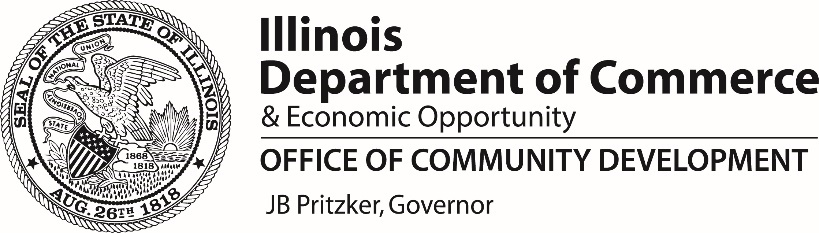 GRANTEE EVALUATION REPORTCover SheetGrantee Name									Grantee No.									Address										City, State, Zip									County					     Census Tract # (of project area)   			Grant Period				  thru  				FEIN #					DUNS #					Citizen Participation – submitted to DCEO with this report are:Evidence of Public Hearinga certified copy of the seven day Notice of Public Hearinga certified copy of the minutes of the Public Hearinga list of persons attending the Public HearingCitizens’ Written Commentsa copy of each written citizen comment regarding the grantee’s performance under this grant, which was received during the period since the grant was approvedthe grantee’s assessment of the commenta description of any action taken or to be taken in response to the comments are required by Section 104(d) of the Housing & Community Development Act of 1974 as amended by 24 CFR 570.906(a)(3).As Built or Record Drawings – For Public Infrastructure and Public Infrastructure for Economic Development or RLF Closeout ProjectsGrantee’s Certification – The grantee’s authorized official representative certifies that:The records described in CFR Part 570.907 are being maintained and will be made available upon requestThe date in this Grantee Evaluation Report is true and correct to the best of the grantee’s (and the authorized representative’s) knowledge and belief                                                                                                                                                                            .	Signature			Type Name & Title of authorized person		DateGRANTEE EVALUATION REPORTDESCRIPTION OF ACTIVITIES COMPLETEDGRANT NO.  					  GRANTEE NAME  							GRANTEE EVALUATION REPORTANALYSIS OF BENEFIT TO MINORITIES, PERSONS W/DISABILITIES & FEMALE HEADS OF HOUSEHOLD   GRANT NO.  						      GRANTEE NAME    									 * NOTE: Hispanic or Latino is an ethnicity.  It is NOT a race.  Hispanic & Latinos would be racially classified as White, American Indian/Alaskan Native, Asian, Black/African American, Native Hawaiian/Other Pacific Islander, or multi-race.  (E.g. you have 10 White and 1 of them is Hispanic you would enter 10 in column one and 1 in column two.Source of Data:		Census Data _______		Income Survey _______GRANTEE EVALUATION REPORTANALYSIS OF BENEFIT TO LOW AND MODERATE INCOME PERSONSGRANT NO.  ____________________   GRANTEE NAME  _________________________________________Instructions:  *Under Cost Category fill in the cost category number as shown in grant budget.                           Then fill in number of persons benefiting from each income level under each cost category.Source of Data:		Census Data  ______		Income Survey  _____GRANTEE EVALUATION REPORTACTIONS TO AFFIRMATIVELY FURTHER FAIR HOUSINGGRANT NO.  _________________________  GRANTEE NAME  _______________________________________Activities undertaken by Grantee to further fair housing in the communityIs a Fair Housing Poster on display for public view?     Yes _____   No  _____Where is the poster located(i.e. city hall, court house, etc.)?  ______________________________________________________________Has grantee adopted a fair housing ordinance?  Yes  _____   No  _____Give ordinance number & date of adoption  _____________________________________________________Are fair housing complaint forms available to the public?  Yes  _____  No  _____Where are the complaint forms located (i.e. city hall, courthouse, etc.)?  _______________________________Give brief description of grantee’s policy for receiving complaints  _____________________________________Other Comments:  ___________________________________________________________________________GRANTEE EVALUATION REPORTANALYSIS OF BENEFIT TO ECONOMIC DEVELOPMENTTo be completed for Economic Development grants onlyGRANT NO.  ____________________  GRANTEE NAME  ___________________________________________	Type of Jobs Created/Retained		# of JobsNumber of jobs with employer sponsored health care benefits:				__________Number of persons unemployed prior to taking jobs created under this grant:		__________Of Jobs Created, Number of Jobs with Employer Sponsored Health Care Benefits		__________Of Jobs Created, Number of Persons Unemployed Prior to Taking Jobs Created 		__________under this ActivityCostCategoryNumber (a)CostCategoryName(b)Describe ActivitiesBe specific (e.g. water main, sewer main, water tower, number of houses rehabilitated, number of LMI hook-ups, number of jobs created/retained, number of LMI jobs created/ retained)(c)Leverage$(d)LeverageSource(e)COST CATEGORY #COST CATEGORY #COST CATEGORY #COST CATEGORY #COST CATEGORY #COST CATEGORY #COST CATEGORY #COST CATEGORY #Total Number Persons Served# Also HispanicTotal Number Persons Served# Also HispanicTotal Number Persons Served# Also HispanicTotal Number Persons Served# Also HispanicWhiteBlack/Africa AmericanAsianAmerican Indian/Alaskan NativeNative Hawaiian/Other Pacific IslanderAmerican Indian/Alaskan Native & WhiteAsian & WhiteBlack/African American & WhiteAmerican Indian/Alaskan Native & Black/African AmericanOther Individuals Reporting more than One Race                                                                           TOTAL# of Female Headed Households# of Disabled PersonsPersonsHomesa.  Number Below 30% of Median Incomeb.  Number Below 50% of Median Incomec.  Number Below 80% of Median IncomeTotal Number Lower than Median Income (a+b+c)d.  Number Higher than 80% Median IncomeTotal Number of Benefiting Persons/HomesJobs Created/RetainedTotal Full Time(a)Total Part Time(b)Weekly Hrs/Part Time(c)Percent Low/Mod Jobs(d)Number of Jobs CreatedNumber of Jobs RetainedOfficials & ManagersProfessionalTechniciansSalesOffice & ClericalCraft Workers (skilled)Operatives (semi-skilled)Laborers (unskilled)Service Workers                                                              TOTAL